Общие требования к оформлению постераПостерная сессия.Постерная сессия будет проходить в ГБНОУ РС(Я) «Республиканский лицей-интернат» малый спортзал. Докладчик должен представить все детали своего исследования более 3 минут для членов жюри в деловом стиле. Размер постера должен помещаться в размерах выставочной площадки (Рис.1.). Размеры выставочной площадки:ширина B-C: 2 м;ширина А-В: 1 м;высота А-Д: 2,4 м.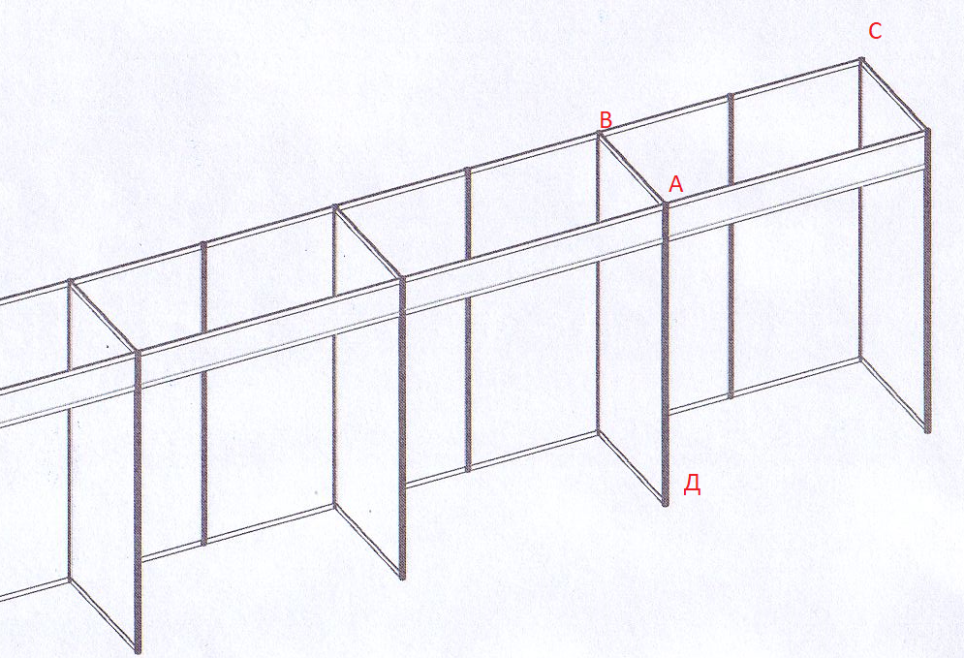  (рис.1)Рекомендуемый размер постера для печати– max=А0 (841x1189), min=A3 (297x420). Однако можете использовать всю поверхность выделенной Вам выставочной кабинки.Постер должен быть распечатан после согласования с Малой академией наук РС (Я). Для крепления можно использовать обычный и/или двусторонний скотч.Каждому участнику будет предоставлен стул, стол. Рекомендуемые материалы постера: глянцевая или матовая бумага, материал из полиэстера для баннера.Примерная структура постера:Название проектаАвторы проектаНазвание организации + контактыВведение Проблема, актуальность, новизнаЦели и задачиМетодыПрактическая частьПодготовка к экспериментам Проведение экспериментаАнализ полученных данныхВыводы Библиография БлагодарностиНазвание должно быть:ёмким (коротким и информативным)понятным для не-специалистовобъективным, неэмоциональным (нельзя использовать «…», «!»)КАК МОЖНО БОЛЬШИЙ размер шрифта – чтобы было видно за 5 метровДолжен быть написан строгим шрифтом без курсивов, закорючек и т.п. Авторы проектаЕсли в работе несколько авторов, первым указывается тот, кто написал работу: (И. Иванова, П.Петрова). Обычно научный руководитель тоже считается автором. Название организации и контакты авторов должна содержать:Название организации;Лого;Почтовый и электронный адрес автора.Советы по оформлению Каждый раздел – разграничить (заливкой, границами) Обязательна ссылка в тексте на изображения, таблицы, графики: Рис.1/Fig.1 Все должно быть читабельноНе используйте более 3 шрифтовЧем больше кегль, чем лучшеКак вариант: можно поместить все изображения в центре, текст – сбоку Стиль – минимализмДля создания постеров рекомендуется использовать следующие программы:Microsoft Power Point – легкий для усвоенияMicrosoft Publisher – менее известный Corel Draw – для любителя Adobe Photoshop Illustrator – более профессиональныйНедопустимые объекты для выставления на постерной сессии. Живые организмы, в том числе растения;Почва, песок, камень, цемент и/или образцы отходов;Таксидермические образцы;Останки позвоночных или беспозвоночных животных;Пища человека или животных;Органы и ткани человека/животных или жидкости организмов (например, кровь, моча);Все химические и опасные вещества или устройства (например: яды, твердые вещества, наркотики, огнестрельное оружие, боеприпасы, перезарядные устройства и лазеры);Предметы, которые могли содержаться или были в контакте с опасными химикатами;Острые предметы (например, шприцы, иглы, пипетки, ножи);Открытый огонь или легковоспламеняющиеся материалы.Постер – это средство коммуникации исследователя с разнообразной аудиторией: ученые-специалисты, сверстники, слушатели без каких-либо научных знаний. Качественный научный постер – это карта, навигация вашей научной работы, которая должна облегчать усвоение слушателя! Секционное заседание.На устную презентацию будет отведено 10 минут и 5 минут для вопросов. Ваша презентация должна быть хорошо подготовлена, в случае если докладчик слабо подготовлен, модератор имеет право прервать выступление.Место Вашей устной презентации будет указано в программе секционных заседаний. Все файлы будут загружены на компьютер сессионного кабинета 16 октября 2019 года.Докладчикам НЕ разрешается использовать свои собственные ноутбуки.Все докладчики должны иметь по одному экземпляру презентации на запоминающем устройстве USB. Эта копия будет использоваться в качестве резервной копии вами и организаторами конференции при необходимости.Всем докладчикам будет предоставлена возможность проверить свои презентации на месте до их выступления, особенно если она имеет какие-либо специальные или технически сложные элементы.